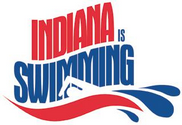 Talent Release FormI hereby consent without further consideration or compensation to the use (full or in part) of all photographs, videotapes taken of me and/or recordings made of my voice and/or written extraction, in whole or in part, of such recordings for the purposes of illustration, broadcast, or distribution in any manner. I hereby authorize the reproduction, copyright, exhibit, broadcast, electronic storage and/or distribution of said photographs /videotapes /electronic representations and/or sound recordings without limitation at the discretion of Indiana Swimming.I understand that Indiana Swimming owns the copyright in the project and has the exclusive right to use the project in the best image of swimming outlined in the USA Swimming Code of conduct and not to the detriment of swimming. I waive any rights of privacy and/or publicity that I might otherwise have with regard to the Production and any derivative work of the Production, including any promotional materials in connection with the Production. No use of my name, voice and/or likeness shall be the basis of any future claim of any kind against Indiana Swimming, its parent, subsidiary and affiliated companies, the officers, directors, agents or employees of any of these, or their successors or assigns, nor shall this release be made the basis of any such claim. I represent that I am at least eighteen (18) years old, that I have read and fully understand the terms of this agreement, and that I have the right to enter into this agreement.                       (Recording Location)                                           			 (Month) (Day) (Year)                       (Producer)                           					                 (Producing Organization)(*I understand that by typing my name above I am electronically signing this application)Talent Name:Project TitleOTC CampAt Olympic Training Center -Chula Vista, CA       on6/16-22/2019By        Indiana Swimming Ex Director: Tony YoungforIndiana SwimmingTalent's SignatureTalent's SignatureParent or Guardian Signature (if talent under 18)Parent or Guardian Signature (if talent under 18)Parent or Guardian Signature (if talent under 18)AddressCityStateZip CodeDate